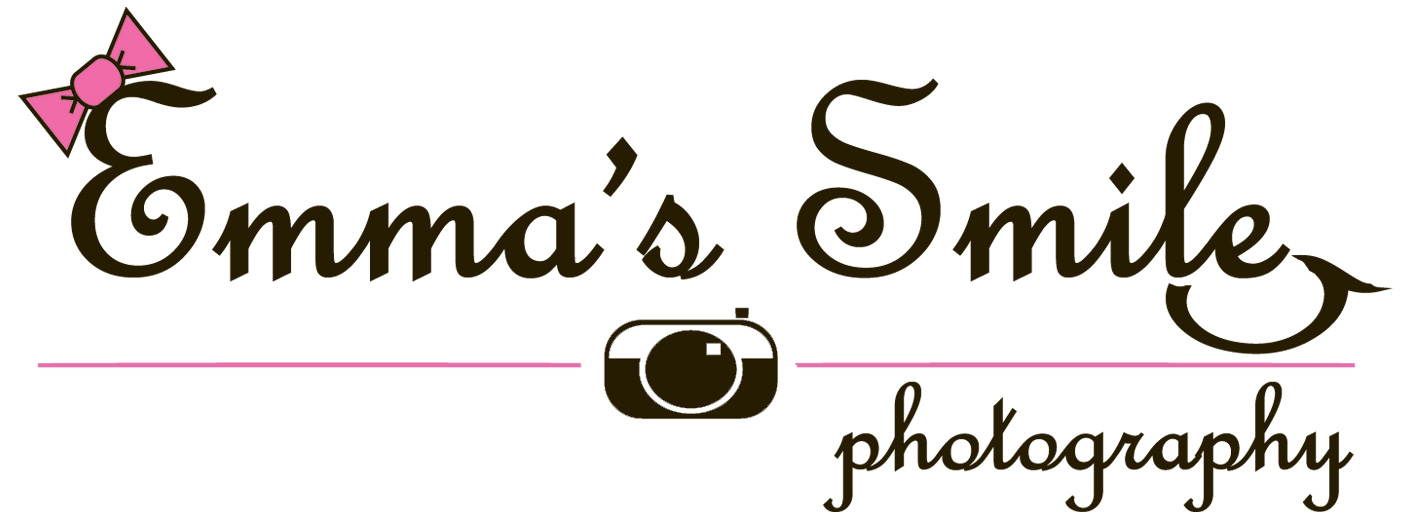 (252) 378-5302       erh110209@gmail.comWedding Photography PackagesComplete Wedding Package #1: $975Engagement Session: *30 minute session at the location of your choice* DVD with high-resolution, fully edited images with copyright release*(1) 8x10 print, (2) 5x7 prints, and (5) 4x6 printsBridal Portrait Session:  *60 minutes of photography at an outdoor location of your choice * DVD with high-resolution, fully edited images with copyright release *(1) 11x14 printWedding Day Coverage: *Up to 3 hours of wedding day coverage including before, during, and after the ceremony.*DVD with high-resolution, fully edited images with copyright release Complete Wedding Package #2:  $1550Engagement Session: *45 - 60 minutes session at up to two locations of your choice* DVD with high-resolution, fully edited images with copyright release*(1) 8x10 print, (2) 5x7 prints, and (5) 4x6 printsBridal Portrait Session:  *30 - 45  minutes of photography at an outdoor location of your choice*30 – 45 minutes of photography at a second location of your choice * DVD with high-resolution, fully edited images with copyright release *(1) 11x14 printWedding Day Coverage: *Up to 4 hours of wedding day coverage *DVD with high-resolution, fully edited images with copyright release COMPLEMENTARY Personalized Memory DVD of all images with music from wedding… Complete Wedding Package #3:  $2350Engagement Session: *45 - 60 minutes session at up to two locations of your choice* DVD with high-resolution, fully edited images with copyright release*(1) 8x10 print and (2) 5x7 prints*(25) 4x6 Personalized “Save the Date” cards with the image(s) of your choice.  Bridal Portrait Session:  *30 - 45  minutes of photography at an outdoor location of your choice*30 – 45 minutes of photography at a second location of your choice * DVD with high-resolution, fully edited images with copyright release *(1) 16x20 print, (1) 11x14 print, and (2) 8x10 printsWedding Day Coverage: *Up to 6 hours of wedding day coverage including everything from getting ready before the wedding through the reception after the wedding.  *DVD with high-resolution, fully edited images with copyright release Extras include:*Personalized Memory DVD of all images*12x12 Personalized Photo Book*(2) 8x8  Personalized Parent Photo Books*(25) 4x6 Personalized Thank You Cards with the image(s) of your choice*$200 due at the Engagement Session to hold the wedding date; $200 due at the Bridal Portrait Session; The remaining balance is due 1 month prior to the wedding.  